UNDERGRADUATE CURRICULUM COMMITTEE (UCC)
PROPOSAL FORM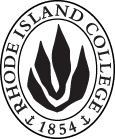 Cover page	scroll over blue text to see further important instructions: please read.N.B. DO NOT USE HIGHLIGHT, PLEASE DELETE THE WORDS THAT DO NOT APPLY TO YOUR PROPOSALALL numbers in section (A) need to be completed, including the impact ones.B.  NEW OR REVISED COURSES  DO NOT USE HIGHLIGHT. DELETE THIS WHOLE PAGE IF THE PROPOSAL DOES NOT INCLUDE A NEW OR REVISED COURSE.D. SignaturesChanges that affect General Education in any way MUST be approved by ALL Deans and COGE Chair.Changes that directly impact more than one department/program MUST have the signatures of all relevant department chairs, program Coordinators, and relevant dean (e.g. when creating/revising a program using courses from other departments/programs). Check UCC manual 4.2 for further guidelines on whether the signatures need to be approval or acknowledgement.Proposals that do not have appropriate approval signatures will not be considered. Type in name of person signing and their position/affiliation.Send electronic files of this proposal and accompanying catalog copy to curriculum@ric.edu and a printed or electronic signature copy of this form to the current Chair of UCC. Check UCC website for due dates.D.1. Approvals:   required from programs/departments/deans who originate the proposal.  may include multiple departments, e.g., for joint/interdisciplinary proposals. A.1. CourseSPED 470:  Collaboration:  Home, School, and CommunitySPED 470:  Collaboration:  Home, School, and CommunitySPED 470:  Collaboration:  Home, School, and CommunitySPED 470:  Collaboration:  Home, School, and CommunityReplacing SPED 440:  Collaboration:  Home, School, and CommunitySPED 440:  Collaboration:  Home, School, and CommunitySPED 440:  Collaboration:  Home, School, and CommunitySPED 440:  Collaboration:  Home, School, and CommunityA.2. Proposal typeCourse:  revision Course:  revision Course:  revision Course:  revision A.3. OriginatorCara McDermott-FasyHome departmentSpecial EducationSpecial EducationSpecial EducationA.4. Context and Rationale The Special Education Department has carefully reviewed the course sequence in the Special Education program.  Some new courses have been added, and existing courses re-sequenced and modified to provide learning opportunities that mirror the changing field of special education in RI and across the country.  As a result of this review, SPED 470 has undergone the following changes:Number changeCourse description changePrerequisite changeModified learning outcomes to reflect emphasis on:  standards-based instruction, data-based instruction, technology, equity, RI educational expectations/initiatives (especially coverage of MTSS/RTI/DBI and Special Populations - IEP)The Special Education Department has carefully reviewed the course sequence in the Special Education program.  Some new courses have been added, and existing courses re-sequenced and modified to provide learning opportunities that mirror the changing field of special education in RI and across the country.  As a result of this review, SPED 470 has undergone the following changes:Number changeCourse description changePrerequisite changeModified learning outcomes to reflect emphasis on:  standards-based instruction, data-based instruction, technology, equity, RI educational expectations/initiatives (especially coverage of MTSS/RTI/DBI and Special Populations - IEP)The Special Education Department has carefully reviewed the course sequence in the Special Education program.  Some new courses have been added, and existing courses re-sequenced and modified to provide learning opportunities that mirror the changing field of special education in RI and across the country.  As a result of this review, SPED 470 has undergone the following changes:Number changeCourse description changePrerequisite changeModified learning outcomes to reflect emphasis on:  standards-based instruction, data-based instruction, technology, equity, RI educational expectations/initiatives (especially coverage of MTSS/RTI/DBI and Special Populations - IEP)The Special Education Department has carefully reviewed the course sequence in the Special Education program.  Some new courses have been added, and existing courses re-sequenced and modified to provide learning opportunities that mirror the changing field of special education in RI and across the country.  As a result of this review, SPED 470 has undergone the following changes:Number changeCourse description changePrerequisite changeModified learning outcomes to reflect emphasis on:  standards-based instruction, data-based instruction, technology, equity, RI educational expectations/initiatives (especially coverage of MTSS/RTI/DBI and Special Populations - IEP)The Special Education Department has carefully reviewed the course sequence in the Special Education program.  Some new courses have been added, and existing courses re-sequenced and modified to provide learning opportunities that mirror the changing field of special education in RI and across the country.  As a result of this review, SPED 470 has undergone the following changes:Number changeCourse description changePrerequisite changeModified learning outcomes to reflect emphasis on:  standards-based instruction, data-based instruction, technology, equity, RI educational expectations/initiatives (especially coverage of MTSS/RTI/DBI and Special Populations - IEP)A.5. Student impactSince all programs have redesigned their course offerings, it is not assumed that this course change will have a negative impact.  Positive impact is expected with core knowledge and readiness for the field.Since all programs have redesigned their course offerings, it is not assumed that this course change will have a negative impact.  Positive impact is expected with core knowledge and readiness for the field.Since all programs have redesigned their course offerings, it is not assumed that this course change will have a negative impact.  Positive impact is expected with core knowledge and readiness for the field.Since all programs have redesigned their course offerings, it is not assumed that this course change will have a negative impact.  Positive impact is expected with core knowledge and readiness for the field.Since all programs have redesigned their course offerings, it is not assumed that this course change will have a negative impact.  Positive impact is expected with core knowledge and readiness for the field.A.6. Impact on other programs Changes will affect Elementary Education Department Roadmap and Program of Study forms.Changes will affect Elementary Education Department Roadmap and Program of Study forms.Changes will affect Elementary Education Department Roadmap and Program of Study forms.Changes will affect Elementary Education Department Roadmap and Program of Study forms.Changes will affect Elementary Education Department Roadmap and Program of Study forms.A.7. Resource impactFaculty PT & FT: nonenonenonenoneA.7. Resource impactLibrary:nonenonenonenoneA.7. Resource impactTechnologynonenonenonenoneA.7. Resource impactFacilities:nonenonenonenoneA.8. Semester effectiveFall 2019 A.9. Rationale if sooner than next Fall A.9. Rationale if sooner than next FallOld (for revisions only)Only include information that is being revised, otherwise leave blank (delete provided examples that do not apply)NewExamples are provided for guidance, delete the ones that do not applyB.1. Course prefix and number SPED 440SPED 470B.2. Cross listing number if anyB.3. Course title Collaboration:  Home, School, and CommunityB.4. Course description The collaborative purposes, models, strategies, and roles of the special educator are addressed.  Topics include collaborative teaching, parent interactions and planning, and teaching and assessment strategies.This course complements the Student Teaching semester to help prepare beginning special educators.  Teacher candidates examine instructional planning/practices, assessment strategies, and collaborative approaches to working with families.  B.5. Prerequisite(s)Concurrent enrollment in SPED 419 or SPED 428, or consent of department chair.Concurrent enrollment in SPED 471, or consent of the department chair.B.6. OfferedB.7. Contact hours B.8. Credit hoursB.9. Justify differences if anyB.10. Grading system B.11. Instructional methodsB.12.CategoriesB.13. Is this an Honors course?NOB.14. General EducationN.B. Connections must include at least 50% Standard Classroom instruction.NOB.15. How will student performance be evaluated?B.16. Redundancy statementB. 17. Other changes, if anyB.18. Course learning outcomes: List each one in a separate rowProfessional Org.Standard(s), if relevantHow will each outcome be measured?1. TCs demonstrate: 1) proficiency in the knowledge, skills, and professional dispositions encompassed in the RIPTS within the clusters of Instruction, Environment, and Professionalism; 2) proficiency in the critical pedagogical-content concepts, principles, and practices within  the CEC Initial Preparation Standards; and 3) a deep understanding of the Rhode Island student standards by unpacking student standards and developing an understanding of the standards’ expectations of students and the progression of expectations across grade levels/bandsCEC 1-7RIPTS 1-11IEP, FBA, Professional Participation2. TCS demonstrate: 1) a deep understanding of the core principles, concepts, and purposes of assessment; 2) proficiency in selecting and implementing assessments in order to monitor progress; 3) proficiency in using assessment data to evaluate and modify instructional practices; and, 4) proficiency in identifying, gathering and analyzing data from other sources (i.e. research, student work, and professional resources) other than assessments to improve learning and instructional practiceCEC 1-7RIPTS 1-11IEP, FBA, Professional Participation3. TCs demonstrate proficiency in designing, implementing digital technologies (based on their Student Teaching placement options, such as Google Classroom, specific school-wide academic software, e.g: Zearn, DreamBox), and assessing digital age learning experiences and assessment to support learning and behavior for students with disabilities (ISTE Standards, RI SEL Standards)CEC 1-7RIPTS 1-11IEP, FBA, Professional Participation4. TCs develop proficiency in modeling digital age work and learning through fluency in technology systems, collaborating using digital tools and resources (using resources such as Smartboards, Blackboard, Chalk & Wire) and communicating information and ideas using a variety of digital age media and formats (Chromebook and IPAD apps, differentiated websites)CEC 1-7RIPTS 1-11IEP, FBA, Professional Participation5. TCs demonstrate ability to reflect on their own biases and articulate a deeper awareness of their own worldviews, the experiences of other cultures and the impact of poverty on learningCEC 1, 6RIPTS 1, 10IEP, FBA, Professional Participation6. TCs demonstrate proficiency in designing and implementing strategies that are effective with English Language Learners and students with mild/moderate disabilities at elementary school levelCEC 1-7RIPTS 1-11IEP, FBA, Professional Participation7. TCs demonstrate proficiency in responding to culturally/linguistically diverse families and communities during MTSS, referral/evaluation to Special Education processes, IEP development, and service deliveryCEC 1-7RIPTS 1-11IEP, FBA, Professional Participation8. TCs develop the knowledge, skills, and practices embedded in key Rhode Island educational initiatives and federal/state educational laws and policies related to special education (i.e. Personalized Learning, ESSA, IDEA, RI Dyslexia Legislation, RI-CAS, ITSE Standards, MTSS/RTI/DBI, Special Population Initiatives, WIDA Standards, English Learner Programs)CEC 1-7RIPTS 1-11Online Journals, IEP, FBA, Professional Participation9. TCs apply deep understanding of the Rhode Island Special Population Initiatives as they develop/monitor standards/data-based IEPs (focus on both functional and academic achievement via DBI) and write lessons for students with mild/ moderate disabilities that align with standards/data-based IEPs and focus on access to the general education in the least restrictive environment)CEC 1-7RIPTS 1-11IEP, FBA, Professional ParticipationB.19. Topical outline: Do NOT insert whole syllabus, we just need a two-tier outline1. IEP Development and Implementation:Creating standard-based IEPsCreating data-based IEPs2. Collaboration:Collaborating with FamiliesCollaborating with Other Professionals (i.e. Related Services; Paraprofessionals)3. FBA Development and Implementation:Conducting a Functional Behavioral Assessment (FBAs)Creating a Behavioral Intervention Plan (BIPs)4.  Impact on Student Learning:Progress MonitoringDBI/NCII5.  Instructional Technology:To facilitate FAPE in LREAssistive Technology6.  Culturally Responsive Teaching:Meeting the cultural/linguistic needs of studentsMeeting the cultural/linguistic needs of families7.  Reflection:Identifying your strengths/areas of needWhat have you learned?NamePosition/affiliationSignatureDateYing Hui-Michael Chair of Special Education Department Carolyn Obel-OmiaChair of Elementary Education Department Gerri August/Julie HorwitzDean of Feinstein School of Education and Human Development 